Общероссийская общественно-государственная детско-юношеская организация «РОССИЙСКОЕ ДВИЖЕНИЕ ШКОЛЬНИКОВ»МОСКОВСКИЙ ПЕДАГОГИЧЕСКИЙ ГОСУДАРСТВЕННЫЙ УНИВЕРСИТЕТЕ.А.ЛевановаТ.В.ПушкареваС.Ю. Попова-СмоликМ.И. ПрокохинаПроект методических рекомендацийдля старшего вожатого образовательной организацииМосква2016Материалы подготовили:Леванова Е.А., д.п.н., проф., профессор кафедры социальной педагогики и психологии МПГУ Попова (Смолик) С.Ю., к.псх.н., доцент, доцент кафедры социальной педагогики и психологии МПГУПрокохина М.И., к.п.н., доцент, соискатель кафедры социальной педагогики и психологии МПГУПушкарева Т.В., д.п.н., доцент, профессор кафедры социальной педагогики и психологии МПГУРедакция научно-практического центра СПО-ФДО.ОглавлениеВВЕДЕНИЕ	4Глава 1. ЦЕЛИ И ЗАДАЧИ ОРГАНИЗАЦИИ  РОССИЙСКОГО ДВИЖЕНИЯ ШКОЛЬНИКОВ В ШКОЛЕ	6Глава 2. ФУНКЦИИ СТАРШЕГО ВОЖАТОГО	92.1. Задачи деятельности старшего вожатого по направлениям Российского движения школьников	12Глава 3. АЛГОРИТМ РАБОТЫ С ЦЕЛЕВЫМИ ГРУППАМИ	143.1. Этапы работы старшего вожатого в образовательном учреждении	143.2. Планирование работы первичного отделения.	153.2.1. Годовой план работы	163.2.2. План работы по этапам	173.2.3. План работы на неделю	183.2.4. План обучения актива первичного отделения РДШ	183.2.5. Нормативно правовая база деятельности старшего вожатого:	183.2.6. Методика организации и проведения мероприятий и творческих дел.	193.2.7. Этапы подготовки и проведения воспитательного мероприятия по одному из направлений деятельности РДШ	22Глава 4. КРИТЕРИИ КАЧЕСТВА И РЕЗУЛЬТАТИВНОСТИ РАБОТЫ СТАРШЕГО ВОЖАТОГО	24Историческая справка о развитии детского движения в Российской Федерации, роли вожатого в развитии общественной активности подрастающего поколения	27роль вожатого в развитии общественной активности подрастающего поколения.	30УЧРЕДИТЕЛИ РОССИЙСКОГО ДВИЖЕНИЯ ШКОЛЬНИКОВ	32Структура Российского движения школьников	33ПРИНЦИПЫ ПОСТРОЕНИЯ ПЕРВИЧНОЙ ОРГАНИЗАЦИИ РДШ	35КАЛЕНДАРЬ дней единых действий	36СЛОВАРЬ СТАРШЕГО ВОЖАТОГО	37Возрастные особенности детей и подростков.	39РЕКОМЕНДУЕМАЯ ЛИТЕРАТУРА	43Вопросам воспитания подрастающего поколения на основе высоких духовно-нравственных идеалов, ценностей патриотизма, гражданственности, уважения к истории Отечества – неизменно уделяется приоритетное внимание государства.Важно, что успеху этой масштабной и в высшей степени востребованной работы служат такие серьёзные общественные инициативы, как «Российское движение школьников», которое объединило неравнодушных, увлечённых, искренне радеющих за дело людей. Уверен, чтобы достичь поставленных целей, вы должны вдумчиво, творчески использовать лучшие традиции воспитания и просвещения, которыми по праву гордиться наша страна. И в то же время – искать новые, интересные форматы работы, активнее задействовать мощный потенциал добровольческих, творческих, военно-патриотических, спортивных организаций.Желаю вам успехов в ответственной деятельности и всего самого доброго.Из обращения Президента Российской ФедерацииВ.В. Путинак участникам, организаторам и гостям Съезда Общероссийской общественно-государственной детско-юношеской организации «Российское движение школьников»19 мая 2016 годаВВЕДЕНИЕВ целях совершенствования государственной политики в области воспитания подрастающего поколения, содействия формированию личности на основе системы ценностей, присущей российскому обществу, Указом Президента  от 29 октября 2015 г. № 536 была создана Общероссийская общественно-государственная детско-юношеская организация «Российское движение школьников» (далее – РДШ). Ключевой фигурой организации деятельности РДШ  в образовательных организациях, обеспечивающей  соблюдение принципов и норм, закрепленных в Уставе РДШ, является старший вожатый. Это и  лидер , признаваемый детьми, который умеет ставить цель, планировать, стимулировать деятельность  по направлениям, и наставник, профессионально мотивирующий детей и подростков к созидательной, творческой деятельности, и старший товарищ, способный воодушевлять детей реализовывать себя в предлагаемых направлениях  детско-юношеской организации.Изменения роли общественных объединений, существенный вклад которые они вносят в социально-экономические условия региона ,  диктуют новые требования к самоорганизации жизни юных граждан.В период стремительной глобализации и информатизации жизненного пространства, подросток каждый день должен делать выбор, противостоять  трудностям , сохранять здоровье и отстаивать свою жизненную позицию, основанную на ценностях и собственном приобретенном опыте.Появление воспитательных возможностей   вовлечения подростков в социальную активность, призвано способствовать формированию и совершенствованию  социальной компетентности подрастающего поколения.Российское движение школьников (далее РДШ), реализуя избранные  ведущие направления, призвано удовлетворять жизненные потребности участников в общении, понимании, признании, защите, разнообразной деятельности; способствовать определению жизненных планов путем обеспечения личностного роста и развития, социального и профессионального самоопределения; предоставлять разносторонние возможности  организации свободного времени.Становление  общероссийской общественно-государственной детско-юношеской организации – РДШ предполагает гибкую, постоянно обновляющуюся и развивающуюся структуру поддержки инициатив обучающихся,с учетом сложившегося опыта и традиций воспитательной деятельности. Современные дети и подростки активно включаются в общественные отношения, участвуют в общественной деятельности наравне со взрослыми.Естественной потребностью детского возраста является стремление к объединению. Дети,  развивая в коллективных отношениях индивидуальные знания, опыт, силы и возможности, объединяются в разновозрастные сообщества  с целью достижения общественно - значимой цели в различных видах  деятельности.Гуманистическая парадигма образования ставит сегодня приоритетной задачей - предоставление каждому ребенку условий для творческой самореализации, личностного самоопределения, развития индивидуальности, а также развития навыков работы в команде, формирования гражданина обновленного социума.Развитие социальной компетентности личности  в детско-взрослом сообществе - взаимосвязанный  процесс. С одной стороны, участник усваивает новый жизненный опыт, с другой - сам активно формирует систему социальных связей. Для реализации этих положений на практике в 2016-2017 учебном году в образовательных организациях – пилотных площадках РДШ, создаются первичные отделения. Очень важно, чтобы на первом этапе формирования первичных отделений РДШ активную позицию занимали сами обучающиеся - представители детских общественных объединений и ученического самоуправления.   В предлагаемых материалах раскрываются особенности деятельности старшего вожатого по организации пилотной площадки РДШ.Глава 1. ЦЕЛИ И ЗАДАЧИ ОРГАНИЗАЦИИ  РОССИЙСКОГО ДВИЖЕНИЯ ШКОЛЬНИКОВ В ШКОЛЕЦелью Российского движения школьников является совершенствование государственной политики в области воспитания подрастающего поколения и содействие формированию личности на основе присущей российскому обществу системы ценностей.Для достижения поставленной цели необходимо, в ходе работы пилотных площадок, определить условия воспитательной деятельности, способствующие развитию личности, в которых каждый ребенок сумел бы максимально осмыслить свою индивидуальность, раскрыть свои желания и потребности, постичь свои силы и способности, свое значение в жизни, в семье, в обществе.Реализация цели РДШ предполагает решение ряда задач.1. Формирование единого воспитательного пространства, обеспечивающего реализацию взаимодействия ученического самоуправления , детского общественного объединения, партнеров РДШ  для проектной  деятельности участников первичного отделения РДШ.2.  Использование Дней единых действий РДШ как технологии , позволяющей организовать поддержку и реализацию 4 ведущих  направлений деятельности РДШ с целью развития проектной деятельности. 3. Развитие системы методического сопровождения деятельности первичного отделения РДШ в образовательных организациях на всех уровнях образования, отработка механизма взаимодействия с вузами и колледжами..4.Формирование единой информационной среды для развития и  масштабирования инновационной, проектной, социально-преобразовательной деятельности   РДШ.5. Разработка и апробация мониторинга качества деятельности первичных отделений РДШ.В своей деятельности старший вожатый должен ориентироваться на  основополагающие принципы формирования первичного отделения РДШ:массовость и добровольность участия;дифференциация интересов  обучающихся с учетом уровня  и иерархии их потребностей, эмоционально-волевой и ценностно-нравственной сферы;вариативность выбора разнообразных сфер общения и отношений в  воспитательном пространстве;субъект-субъектные отношения между и детьми в процессе их совместной деятельности.При организации первичного отделения РДШ старшему вожатому  необходимо учитывать следующие принципы, позволяющие сделать его деятельность эффективной и качественной:Принцип научности в организации работы: постоянно осуществлять экспериментальную работу на основе выбора средств, доступных экспериментатору и соответствующих современным требованиям педагогической науки.Принцип персонифицированного подхода в организации работы старшего вожатого. Этот принцип учитывает следующие общепедагогические положения:-обращение внимания всех субъектов воспитательной деятельности на отношение старшего вожатого к данному виду работы;-учет уровня работоспособности старшего вожатого и оказание ему всесторонней индивидуальной (персонифицированной) помощи;-степень сложности каждого направления деятельности РДШ с учетом личностных психофизиологических особенностей старшего вожатого.Принцип самоорганизации: побуждение внутренней мотивации для реализации творческого потенциала.Принцип необходимости и достаточности информации для обеспечения реализации направлений деятельности.Принцип оптимистической перспективы: совокупности положительных представлений о реальном и прогнозируемом состоянии результата деятельности, о целях, способах его изучения и достижения на практике.Принцип гуманизации: приоритет человеческих ценностей над технократическими, производственными, экономическими, административными и др., которые необходимо учитывать в реализации направлений деятельности РДШ.Принцип демократизации: предоставление участникам деятельности определенных свобод для саморазвития, саморегуляции, самоопределения.Принцип культуросообразности: максимальное использование и развитие той среды, которую обуславливают культура региона, народа, нации, общества, страны.Принцип учета возрастных и индивидуальных особенностей участников: знания о природе ребенка, состоянии его здоровья, физическом, физиологическом, психическом и социальном развитие.Принцип рефлексивности, нравственного осмысления  обучающимся собственного жизненного опыта. Принцип  динамизма: формирование личности, адаптированной к динамичной социальной мобильности, смене видов деятельности, способной находить эффективные решения в  динамичных условиях.Принцип толерантности - терпимости к мнению других людей, к инакомыслию и другим культурам, другому образу жизни.Принцип индивидуализации: каждый получает свободу проявления своих индивидуальных особенностей и способностей в полной мере.Принцип вариативности, включающий многообразие форм работы, отдыха и развлечений, а также различные варианты технологии и содержания воспитания.Принцип свободы выбора деятельности, коллектива, педагога, как необходимые условия самостоятельного, творческого развития, самореализации ребенка.Комплексное использование приведенных принципов реализации деятельности первичного отделения  РДШ  будет способствовать получению  позитивных результатов пилотной площадки .Глава 2. ФУНКЦИИ СТАРШЕГО ВОЖАТОГО Российское движение школьников позиционируется как объединяющий формат, в который включены все существующие и создаваемые объединения обучающихся (детские общественные объединения, клубы, волонтерские центры, советы ученического самоуправления и пр.), с целью расширения их права на участие в принятии решений, затрагивающие их интересы.  В связи с этим старший вожатый рассматривается как лидер эффективного становления и развития объединений учащихся в системе первичного отделения РДШ.Пути решения основных задач деятельности детско-юношеской организации на уровне первичного отделения раскрываются в функциях старшего вожатого, которые представляют собой комплексную систему трудовых действий.Деятельность старшего вожатого и функции его деятельности можно представить в виде таблицы. Таблица №1. Трудовые функции, входящие в профессиональный стандарт старшего вожатого.Необходимо отметить, что реализация всех вышеперечисленных функций эффективна для становления ребенка как Личности только тогда, когда школьник – участник Российского движения школьников - является субъектом собственной жизнедеятельности, объединяясь в проектные команды, реализуя свои идеи для участия в решении проблем, затрагивающих права и интересы подрастающего поколения.2.1. Задачи деятельности старшего вожатого по направлениям Российского движения школьниковВ соответствии с проведенным опросом общественного мнения были определены основные направления деятельности РДШ: личностное развитие, гражданская активность, военно-патриотическое, информационно-медийное.Направление «Личностное развитие»Популяризация ЗОЖформирование у детей позитивного отношения к здоровому образу жизни;присвоение созидающей здоровье философии;формирование активной жизненной позиции по отношению к здоровью, проявляющейся в поведении и деятельности и осознанном противостоянии разрушающим здоровье факторамТворческое развитие»стимулирование творческой активности школьников. предоставление возможности школьникам проявить себя, реализовать свой потенциал и получить признание.координация  воспитательных усилий на разных этапах творческого процесса.контроль реализации творческого развития школьников.Популяризация профессий- стимулирование и мотивация школьников к личностному развитию, расширению кругозора в многообразии профессий.- формирование у школьников представлений о сферах трудовой деятельности, о карьере и основных закономерностях профессионального развития.- формирование у школьников универсальных компетенций, способствующих эффективности в профессиональной деятельности:- способности к коммуникации (в устной и письменной формах) для решения задач взаимодействия;- способности работать в коллективе, учитывать и терпимо относиться к этническим, социальным и культурным различиям;- способности к самоорганизации и самообразованию. Направление «Гражданская активность»- сохранять и развивать исторически сложившиеся дружеские отношения народов России, сплачивать в едином федеративном государстве, содействовать развитию национальных культур и языков Российской Федерации;- способствовать формированию активной жизненной позиции школьников;- формировать у школьников осознанное ценностное отношение к истории своей страны, города, района, народа;- развивать у детей чувство патриотизма, национальной гордости за свою страну;- стимулировать социальную деятельность школьников, направленную на оказание посильной помощи нуждающимся категориям населения;- организовывать акции социальной направленности;- создавать условия для развития детской инициативы;- оказывать помощь учреждениям культуры в организации и проведении мероприятий;- оказывать помощь и содействие в проведении мероприятий экологической направленности;- активизировать стремление школьников к организации деятельности в рамках работы поисковых отрядовНаправление «Военно-патриотическое»совместно с ответственными педагогами сформировать школьную систему нормативно-правового обеспечения деятельности в области военно-патриотического воспитания.организовать работу военно-патриотического клуба на базе ОО и вовлечь в нее детей.организовать профильные события, направленные на повышение интереса у детей к службе в силовых подразделениях, в том числе военных сборов, военно-спортивных игр, соревнований, акций;организовать проведение образовательных программ – интерактивных игр, семинаров, мастер-классов, открытых лекториев, встреч с интересными людьми, Героями нашего государства и ветеранами;обеспечить координацию военно-патриотической деятельности школы с общественными объединениями и государственными организациями в рамках социального партнерства.Направление «Информационно-медийное»- разработать и реализовать модели многофункциональной системы информационно-медийного взаимодействия участников РДШ;- создать информационно-медийный центр (ИМЦ) для реализации системы информационно-медийного взаимодействия участников РДШ;- апробировать индикаторы и критерии оценки деятельности информационно-медийного направления РДШ;- создать систему взаимодействия с информационно-медийными партнерами. Глава 3. АЛГОРИТМ РАБОТЫ С ЦЕЛЕВЫМИ ГРУППАМИ	Для обеспечения деятельности РДШ в образовательных организациях необходимо организовать эффективную деятельность старшего вожатого, который контролирует соблюдение принципов и норм, закрепленных в Уставе РДШ, способствует интеграции образовательных ресурсов детских общественных объединений, ученического самоуправления, партнеров РДШ.	Старшему вожатому рекомендуется организовать взаимодействие с тремя целевыми группами:обучающимися,педагогическим сообществом (например, классными руководителями, завучами по воспитательной работе, социальным педагогом и психологом, администрацией образовательной организации.);родителями обучающихся.3.1. Этапы работы старшего вожатого в образовательном учреждении1 этап (планирование) работы старшего вожатого на пилотной площадке 1. Ознакомиться со списком организаций-партнеров, внесенными в перечень региональных организаций, взаимодействующих со школой в субъектах РФ и составить список основных для данной образовательной организации.2. Провести опрос мнений всех категорий участников воспитательного процесса (обучающихся, педагогов, администрации образовательной организации, родителей) с предложением вариантов мероприятий, партнеров и др.3.Составить план работы на год первичной организации РДШ (см. образцы планов ниже).4. Привлечь к корректировке плана работы первичной организации РДШ педагога дополнительного образования, педагога социального партнера, др.Результат: наличие плана работы на год, установления профессионального контакта с педагогом дополнительного образования, педагогом, представителем организации - социального партнера, др.2 этап (презентационный) работы старшего вожатого. Провести презентацию Общероссийской общественно-государственной детско-юношеской организации «Российское движение школьников»:1. Накануне начала учебного года для педагогов образовательной организации на педагогическом совете;2. 1 сентября для обучающихся данного образовательного учреждения;3. На первом общем родительском собрании образовательной организации;4. Провести сбор актива обучающихся образовательной организации (членов органа ученического самоуправления, представителей детского общественного объединения) и спланировать создание первичного отделения организации РДШ.Результат: установление партнерских отношения, обеспечивающие эффективную работу первичного отделения РДШ. 3 этап (организационный) работы старшего вожатого.2. Распределить обязанности в первичном отделении РДШ3. Приступить к формированию проектных групп по направлениям деятельности РДШ.Результат: наличие первичного отделения РДШ, проектных команд.4 этап (деятельностно-практический) работы старшего вожатого1. Организовать системную работу проектных групп, проводить мероприятия согласно планам работы проектных групп, участвовать в региональных и федеральных мероприятиях- днях единых действий РДШРезультат: регулярная работа проектных групп и их участие в деятельности направлений РДШ.5 этап (аналитический) работы старшего вожатого.1.Подведение итогов работы за месяц, полугодие, год, составление отчетных документов.Результат: наличие всех отчетных документов.3.2. Планирование работы первичного отделения.Общие  положения: организация работы в объединении: Эффективная работа детского объединения невозможна без организации эффективного общения с детьми. Здесь особенно важно учитывать и применять на практике все существующее многообразие методов воспитания, с помощью которых личность сможет развить свое собственное «Я», реализовать свои способности, найти свое место и нишу своей деятельности в организации.Методы воспитания – это способы реализации поставленных целей воспитания, такие приемы взаимодействия, при которых происходят качественные изменения как в отношениях, так и в деятельности самой личности.Приемы воспитания – это специально отобранные, организованные и используемые способы и приемы взаимодействия, при которых с помощью внешних побуждающих факторов личность изменяет свои взгляды, мотивы, поведение.Но здесь следует выделить и отметить одно главное условие, какие бы методы и приемы воспитания не применялись, положительный эффект их применения будет достигнут только тогда, когда дети примут предлагаемые изменения, у детей появится внутренне стремление занять личностно значимую позицию.Основной смысл взаимодействия   – это оказание помощи растущему и формирующемуся человеку в осознании и проявлении своих положительных черт, реализации своих возможностей в коллективе единомышленников. Естественно, только в этом случае взаимодействие можно назвать конструктивным.Примерные варианты организации конструктивного взаимодействия:- распределение поручений. Очень важно предложить школьникам широкий спектр поручений, которые необходимы для организации какого-либо вида деятельности. При этом поручения должны отличаться конкретностью, но, одновременно с этим, предоставлять ребенку возможность творческой реализации.- инструктирование. Для того чтобы минимизировать негативные последствия, предупредить возможные трудности необходимо принять общие правила, которые будут определенным образом регламентировать поведение и организацию деятельности участников.- поддержка инициативы. «Каждое дело – творчески. Иначе зачем?». Здесь важно не предлагать детям готовые варианты взаимодействия, а оставить простор для детской инициативы, ведь главные генераторы идей – дети.- лестница ситуаций. Позиции участников необходимо четко разграничить. При расхождении во мнениях, возникающем конфликте главное – определить причину, основное несогласие, нейтрализовать или минимизировать его последствия и перешагнуть на следующий уровень взаимодействия.- коллективное обсуждение. Каждый из участников должен иметь возможность высказать свое мнение по затрагиваемым проблемам и вопросам, найти единомышленников или противников своей позиции, для того чтобы в дальнейшем преодолеть конфликт.- формы взаимодействия в детском общественном объединении. Эти формы отличаются динамичностью и личностно-ориентированным подходом в отличие от существующих воспитательных или учебных форм.Формы взаимодействия отличаются следующей характеристикой:Вид взаимодействия (коллективный, индивидуальный)Характер взаимодействия (соревнование, кооперация)Продолжительность Позиции и роли участниковРезультат взаимодействияПолученные изменения (индивидуальные, коллективные)3.2.1. Годовой план работыСтарший вожатый в начале учебного года должен представить план воспитательно-организационной работы первичного отделения РДШ.Его основу составляет календарь дней единых действий Российского движения школьников и план воспитательной работы образовательной организации. Цели и задачи годового плана работы вытекают из целей деятельности РДШ (см. Устав организации) и целей перспективного плана воспитательной работы образовательной организации. При целеполагании необходимо помнить о том, что цель должна быть измерима, конкретна, достижима, актуальна и определена по времени достижения. В годовом плане должны быть также отражены следующие аспекты:все направления деятельности РДШ;возрастные группы детей;ответственные за проведение мероприятий;направления работы с родителями;взаимодействие с педагогами учреждений дополнительного образования;взаимодействие с педагогом организации социального партнера;совместная методическая работа (с классными руководителями, методическими объединениями и т. д.);работа с активом РДШ ( см. Устав РДШ).Рекомендации по оформлению годового плана1. Титульный лист:полное название первичной организации РДШ и образовательного учреждения,   на базе которого оно создано;название плана и сроки его реализации;Ф.И.О. старшего вожатого, квалификация (категория, дата прохождения аттестации).2. Цели и задачи плана работы.План оформляется в зависимости от вида работы - организационной или массовой. В организационную работу входят: посещение семинаров и совещаний, индивидуальные консультации старших вожатых; занятия с активом первичной организации РДШ, проектными группами, участие в родительских собраниях и педагогических советах и т. д. Массовая работа включает проведение и участие в мероприятиях (с указанием сроков, ответственных и возраста участников).Таблица 2. Организационная работаТаблица 3. Массовая работаК любому плану работы должен прилагается журнал с анализом проведённого мероприятия или папка с аналитическими справками.3.2.2. План работы по этапам  Этот план пишется более подробно: ответственные указываются по фамильно, сюда входит предварительная подготовка к мероприятию: расписание репетиций с указанием времени и места, изготовление оформления к мероприятию и т. д. (В годовом плане указывается только мероприятие без раскрытия содержания предварительной подготовки).1 этап: сентябрь, октябрь, ноябрь, декабрь.2 этап - январь, февраль, март, апрель.3 этап - май, июнь, июль, август.Таблица 4. План работы по этапам3.2.3. План работы на неделю В этом плане деятельность старшего вожатого расписывается на каждый день.Таблица 5.План работы на неделю.Таблица 6.  План для тематической недели.3.2.4. План обучения актива первичного отделения РДШ	У любого актива должен быть свой план работы. К нему прилагаются протоколы заседаний.Таблица 7. План обучения актива первичного отделения РДШ3.2.5. Нормативно правовая база деятельности старшего вожатого:Всеобщая декларация прав человека 1948 г.,Конвенция ООН о правах ребенка 1989 г.,Конституция РФ; Федеральный закон от 29.12.2012 N 273-ФЗ (ред. от 02.06.2016) "Об образовании в Российской Федерации" (с изм. и доп., вступ. в силу с 13.06.2016);Федеральный закон от 19.05.1995 N 82-ФЗ (ред. от 02.06.2016) "Об общественных объединениях";Федеральный закон от 28.06.1995 N 98-ФЗ (ред. от 05.04.2013) "О государственной поддержке молодежных и детских общественных объединений";Федеральный закон «Об основных гарантиях прав ребенка в Российской Федерации» №124-ФЗ, от 24.07.1998г.;Основы  государственной молодежной политики Российской Федерации на период до 2025 года (утв. распоряжением Правительства Российской Федерации от 29 ноября 2014 г. № 2403-р);Национальная стратегия действий в интересах детей на 2012 – 2017 годы (утв. Указом Президента Российской Федерации от 1 июня 2012 года № 761);Основы государственной культурной политики (утв. Указом Президента Российской Федерации от 24 декабря 2014года № 808);Стратегия развития воспитания в Российской Федерации на период до 2025 года, разработанная во исполнение Национальной стратегии и утвержденная распоряжением Правительства Российской Федерации от 29 мая 2015 года № 996-р.Нормативные документы, регламентирующие деятельность Общероссийской общественно-государственной детско-юношеской организации «Российское движение школьников» в образовательной организацииУстав ОрганизацииПрограммаРегламент работы проектной группыФормы отчетности/Документация старшего вожатого:Должностные обязанности старшего вожатого, утвержденные председателем регионального отделения.Устав  РДШ.План работы регионального отделения РДШ.Календарный план работы первичного отделения РДШ.Личный рабочий план, дневник старшего вожатого.Анализ деятельности старшего вожатого за год (Журнал с анализом проведённого мероприятия или папка с аналитическими справками).Анализ деятельности первичного отделения РДШ за год.Списки членов организации с указанием обязанностей каждого. Планы учёбы актива. Дневник (летопись) работы первичного отделения РДШ (фото, видео - материалы). Портфолио старшего вожатого. Другие документы: положения, памятки, рекомендации, сценарии и др.3.2.6. Методика организации и проведения мероприятий и творческих дел.Старшему вожатому  при организации и проведении мероприятий, творческих конкурсов очень важно знать и помнить такие понятия как форма и содержание В основном, все существующие формы дел можно объединить в три группы:Формы-представления (статичные): здесь есть ярко выраженный центр внимания (сцена, площадка, трибуна), есть зрители и выступающие. Форма строится на демонстрации, ритуале, беседе.Примеры таких форм:Линейка - ритуальное представление, предполагающее построение участников на какой-то площади, наличие ведущих, исполнителей ритуала, выступающих. Содержание — формирование эмоционально-ценностного отношения и получение информации.Спектакль - предполагает демонстрацию выступающими для зрителей целостного театрального действа (варианты - устный журнал, агитбригада).Концерт - демонстрация для зрителей художественных номеpoв.Просмотр кино-, видео-, телефильма, спектакля - просмотр зрелища, подготовленного профессионалами.Соревнование - конкурсная программа на сцене или площадке.Лекция — монолог, представляющий совокупность знаний по какому-либо вопросу.Фронтальная беседа - специально организованный диалог, в ходе которого ведущий руководит обменом мнений по какому-то вопросу.Митинг — собрание для обсуждения каких-то значимых вопросов, предполагающее демонстрацию взглядов в устных монологических выступлениях.Диспут - специально организованное представление, в ходе которого происходит столкновение мнений.Дискуссия (в том числе совещание, планирование, сбор) - специально организованный обмен мнениями по какой-либо проблеме для достижения решения. Варианты - круглый стол, форум, дебаты.Торжественное собрание - митинг в зрительном зале.Формы-путешествия: в их основе лежит перемещение по определенному маршруту.Примеры таких форм:Игра-путешествие (маршрутная игра, игра но станциям, игра на преодоление этапов, игра-эстафета) - целенаправленное движение по определенным правилам свободно или по заданному маршруту, при этом есть общий сбор в начале и в конце игры, на каждой площадке (станции) происходит отдельное действо). Есть разновидности этой игры: а) группа детей (количество может быть любым) перемещается по станциям, по определенному маршруту при этом скорость передвижения не учитывается, задания на станциях выполняются коллективно; б) ограниченная группа детей (не более 10-12 человек) перемещается строго по маршруту, учитывается скорость выполнения заданий; в) дети (по одиночке или небольшими группами) в течение ограниченного интервала времени самостоятельно и свободно перемещаются по станциям, при этом выполняя задания и получая жетоны как для индивидуального учета достижений, так и для коллективного.Экскурсия - демонстрация участникам какой-то экспозиции в ходе передвижения.Экспедиция - посещение чего-либо с познавательной целью.Поход - дальняя прогулка, путешествие с привалами.Парад (карнавальное шествие) - ритуальное передвижение.Формы промежуточного характера. Особенности: одна площадка, но нет единого центра внимания, либо он перемещается в ходе дела, нет зрителей - все участники. Способы перемещения могут быть свободными, могут быть заданы.Ярмарка (народное гуляние) - развернутое на определенной площадке совместное развлечение, которое предполагает вовлечение участников в различные аттракционы («Арбат», «Разгуляй», «Город Мастеров»).Представление в кругу - ритуальное развлечение вокруг какого-либо предмета, предполагающее перемещение по кругу.Танцевальная программа - специально организованное на одной площадке развлечение с танцами.Вечер общения - программа общения на одной площадке (вечеринки, посиделки, салон, клуб, прием, гостиная).Трудовая акция - субботник, трудовой десант.Изготовление выставки (газеты, книги) - деятельность по созданию экспонатов или информационного продукта для последующей демонстрации.Ситуационно-ролевая игра - соревнование в решении задач взаимодействия и имитации предметных действий участников -строгие роли, правила, вымышленный сюжет.Задумываясь о проведении конкурсного мероприятия необходимо учитывать так называемые «10 компонентов успеха», которые мы приводим ниже. Каждый из ниженазванных элементов занимает свое место в организации и проведении мероприятия. Это абсолютно не означает, что каждый из приведенных ниже компонентов равноценен, в различных конкурсных программах какой-либо из них имеет больший процент значимости. Например, в КВНе ведущую роль будут играть подготовленные команды и ведущий.10 компонентов успеха проведения любого мероприятия:Подготовленные команды. Если требуется дополнительная подготовка, то обязательно соберите команды вместе и объясните им правила проведения того или иного конкурса.Красивое оформление. Достаточно на сцене из букв выложить название конкурса и украсить зал цветами или шарами, как настроение станет праздничным.Находчивый ведущий. Этот человек должен уметь занять зал, поиграть с ним, если возникла непредвиденная пауза. В поле зрения ведущего находятся и команды, и зрители, и жюри. Это очень ответственная миссия.Музыкальное сопровождение. Старайтесь включать в конкурсы музыкальные задания (песенные, танцевальные), они украшают любой конкурс.Компетентное жюри. Оптимальный состав жюри – 5 человек.Эмоциональные болельщики-зрители. Конечно, поддержка болельщиков вдохновляет на подвиги, но педагогам необходимо следить за тем, чтобы даже самые увлеченные из них соблюдали нормы поведения (в зале, на стадионе и т.д.).Призы. Совершенно необязательно иметь какие-либо грандиозные призы, иногда стоит предусмотреть изготовление памятных сувениров силами организаторов. Интересные задания. В них и заключается смысл творческого конкурса. Исполнительные организаторы. В любом деле необходимы помощники и исполнители, те, кто вовремя поставит фонограмму, принесет реквизит и т.д.Ресурсное обеспечение. Любое дело требует ресурсов: не только материальных, но и человеческих, интеллектуальных, информационных.3.2.7. Этапы подготовки и проведения воспитательного мероприятия по одному из направлений деятельности РДШОпрос общественного мнения по отношению к предлагаемой форме мероприятия.Создание рабочей (проектной) группы.Составление плана подготовки мероприятия.Разработка сценария рабочей группой.Подготовка реквизита, призов.Размещение информации о мероприятии во всех доступных СМИ.Репетиции.Оформление зала.Проведение мероприятия.Подведение итогов с его участниками, награждение.Подведение итогов с организаторами мероприятия.Таблица 8. Этапы подготовки воспитательного мероприятияИ последнее. Любое мероприятие необходимо анализировать.  Причем детям и подросткам необходимо прививать навыки позитивной, благожелательной критики, которая поможет организаторам в дальнейшем улучшить собственную деятельность. В принципе, схема анализа достаточно проста. Вам с детьми нужно ответить на два вопроса: Что удалось? Почему?Что можно сделать лучше в следующий раз?Формы анализа любого мероприятия разнообразны. Можно провести голосование, по принципу белых и черных камней на «Последнем герое», а затем рефлексивный анализ с ответом на вопросы.Можно сделать жетоны с надписями тех ролей, которые были задействованы при организации и проведении мероприятия «оформители», «пресс-центр», «ведущие», декораторы», «сценаристы» и каждый будет анализировать мероприятие именно с этой позиции.Можно использовать методику «пяти пальцев», где каждому пальцу на руке соответствует определенный вопрос.Возможно, вам понравится принцип «свободного микрофона», где каждый может высказать свое мнение на поставленный вопрос.Все предлагаемые формы разнообразны, их выбор необходимо осуществлять в зависимости от сложившейся педагогической ситуации.Глава 4. КРИТЕРИИ КАЧЕСТВА И РЕЗУЛЬТАТИВНОСТИ РАБОТЫ СТАРШЕГО ВОЖАТОГОI. Сфера оценивания «Профессиональная компетентность вожатого»II. Сфера оценивания «Уровень эффективности первичного отделения РДШ»Документация старшего вожатого:Должностные обязанности старшего вожатого, утвержденные директором образовательной организации.Устав Общероссийской общественно-государственной детско-юношеской организации «Российское движение школьников».Программа деятельности первичного отделения Организации.План работы первичного отделения Организации.План работы первичного отделения Организации на месяц.Личный рабочий план.Циклограмма рабочей недели  старшего вожатого (по необходимости).Анализ деятельности старшего вожатого за год.Анализ деятельности первичного отделения Организации за месяц, за полугодие, за год.Списки членов организации с указанием обязанностей каждого.Протоколы заседаний и собраний.Планы учёбы детского актива.Дневник (летопись) первичного отделения Организации (фото, видео - материалы).Портфолио старшего вожатого.Другие документы: положения, памятки, рекомендации, сценарии и др.Таблица 9. Примерный план работы старшего вожатогоПРИЛОЖЕНИЕ 1 Историческая справка о развитии детского движения в Российской Федерации, роли вожатого в развитии общественной активности подрастающего поколения 29 октября 2015 года был подписан Указ Президента Российской Федерации "О создании Общероссийской общественно-государственной детско-юношеской организации "Российское движение школьников" (РДШ).19 мая 2016 года в Москве прошел первый съезд РДШ. Открывается новая страница в истории детского движения нашей страны.В этом году детскому движению исполняется 108 лет.Зарождение детского движения в России было связано с распространением идей скаутизма. Создание скаутских отрядов, анализ первого опыта их деятельности привели к тому, что общественность пыталась использовать не только их социальную значимость, но и оценить педагогические возможности. Возникновение скаутизма в России в 1908 году не случайно. Интересы правительства России, занятого подготовкой к войне перекрещивались с вопросами физического воспитания молодежи и совершенствования подготовки детей для армии через внешкольные организации.Так же широко было распространено, находившиеся под опекой военного ведомства, движение «потешных». В 1908-1912 годах при помощи Министерства просвещения, Святейшего Синода в России через «потешных» реализовывалось предложение Николая II об обучении военному делу детей и подростков. Социально-экономические преобразования в России дали толчок широкому движению учащихся школ. Ученические кружки в России получили определенное развитие после революции 1905 года, были разнообразны по характеру, целям, задачам, возрасту, объединяя молодежь от 9 до 19 лет. Октябрьская революция и гражданская война, разделившие страну на непримиримые стороны, сказались и на скаутских организациях. Одни скауты покинули пределы России, другие оставались нейтральными, третьи — «находились под покровительством генералов и активно выступали против большевиков». Судя по материалам газет и журналов тех лет и воспоминаниям скаутов, к 1918 году их деятельность была связана преимущественно с тыловым обслуживанием, приемом раненых на вокзалах, сбором средств голодающим и беженцам, военизированной охраной, тушением пожаров.Попыткой приспособить воспитательную систему скаутинг к новым социально-политическим условиям можно считать отряды «юных коммунистов», создаваемые с 1918 года при активном содействии многих бывших скаутмастеров. В 1918 – 1919 гг. созданный Российский Коммунистический Союз молодежи принимал активное участие в укреплении местных отрядов юных коммунистов, а зачастую выступал их организатором. Среди разнообразных организационных форм детского движения определенное развитие получали детские клубы. Основной задачей клубов было «умственное, эстетическое самообразование, приучение к общественной работе». В России в 1917 - 1925 гг. существовало более 17 детских организаций. Появляющиеся в это время в России детские организации и объединения все отчетливее стали рассматриваться не только как форма внешкольного воспитания, но и как «наиболее полноценная форма классового воспитания».В 1921 году 3 июня коллегия Наркомпроса, рассмотрев вопрос о работе среди подростков, предложила Главсоцвосу совместно с комсомолом прийти к окончательному решению вопроса о детской организации.Первый пионерский отряд возник 13 февраля 1922 г. в Краснопресненском районе г.Москвы при комсомольской ячейке 16-й типографии.  В него вошли 52 пионера. В мае на 2-ой Всероссийской конференции РКСМ по докладу Оскара Тарханова была принята резолюция, одобряющая московский опыт и рекомендующая распространить его повсеместно. Так 19 мая 1922 года стал днем рождения пионерской организации. Идеологом пионерского движения была Н.К. Крупская. Основными ориентирами в деятельности пионерской организации становятся: общественно-политическая, социально-значимая, трудовая деятельность пионеров по улучшению окружающей жизни, строительству социалистического государства. Основной базой пионерского движения стали промышленные предприятия.Практическое руководство по созданию детской коммунистической организации возлагалось на комсомол. Пионерские звенья объединялись в группу во главе с советом и инструктором, назначенным ячейкой или райкомом РКСМ. Все группы города или поселка объединялись в «организацию юных пионеров» при местной организации РКСМ. Руководил ею Совет, назначенный комсомольским комитетом, ему же подчинялись и все местные группы.С середины 30-х гг. разрабатывается новая концепция детской общественно-политической пионерской организации. Базой функционирования становится школа, усиливается педагогическое руководство пионерскими объединениями. Вводятся единая организационная структура, символы, атрибуты, Законы, Торжественное обещание пионера; штатная пионерская должность «старший вожатый». 1933 – 1934 гг. - завершена перестройка пионерской организации по школьному принципу. С этого времени все пионерские отряды создаются в школах и детских домах. Пионеры включаются в реализацию программ построения социалистического общества.Массовый характер организации, новые задачи, поставленные перед ней, предъявляли и более повышенные требования к руководителям пионеров – вожатым. Комсомол проводит мобилизацию 50 тысяч наиболее грамотных комсомольцев для работы вожатыми отрядов, обучив их на краткосрочных курсах; каждой комсомольской ячейке было дано задание организовать не менее одного пионерского отряда в школе. Годы великой Отечественной войны занимают особое место в истории нашей страны и пионерской организации.Широкий размах получило тимуровское движение по оказанию помощи семьям погибших воинов, инвалидов, престарелым. В тылу пионеры собирали железный лом, лекарственные травы, работали на заводах, полях, организовывали вечера в госпиталях, собирали посылки на фронт.Только факты:Более 20 тыс. пионеров были награждены медалями «За оборону Москвы». Дети вместе со взрослыми строили оборонительные рубежи, сооружали противотанковые заслоны, рыли земляные щели, обезвреживали зажигательные бомбы и т.д.15250 ленинградских пионеров получили медаль «За оборону Ленинграда».4 пионера – Герои Советского Союза: Зина Портнова, Леня Голиков, Марат Казей, Валя Котик.В первые послевоенные годы комсомол и пионерская организация были призваны помочь школе значительно улучшить состояние учебной и воспитательной работы с учащимися. В педагогических училищах начинают создаваться отделения по подготовке старших вожатых (их по стране открылось более 100). Утверждается положение о старшем и отрядном пионерском вожатом.50 – 60 гг. ХХ века – годы восстановления единой Всесоюзной пионерской организации (ВПО) и октябрятских групп при дружинах. Способствует этому создание Центрального Совета ВПО им. В.И.Ленина, на который возлагались координационные и методические функции. ЦС ВПО действует с 1957 года.Пионерская работа тесно связана с учебно-воспитательными задачами школы. Тематика пионерских сборов этого времени: «Знание - сила», «Знания нужны как винтовка в бою», «Книги – наши друзья» и т.п. Появляются новые формы работы: создаются Клубы Интернациональной Дружбы, организуется работа красных следопытов.  В 60-е гг. по инициативе газеты «Пионерская правда» взяли старт спортивные соревнования «Кожаный мяч» и «Золотая шайба». С 1967 г. проводится военно-спортивная игра «Зарница».Организация награждается двумя орденами Ленина (в 1962г. и 1972г.).  Всесоюзная пионерская организация им. В.И.Ленина занимала важное место в общественно-политической структуре общества, являясь ее «младшим звеном». Выполняя социальный заказ современного общества, все годы существования организация участвовала в различных общественно значимых делах, связанных с деятельностью взрослых, от ликвидации безграмотности и помощи стране в борьбе с фашистами на фронте и в тылу до миротворческих акций и масштабных трудовых операций.Однако, будучи теснейшим образом связанной со школьной системой, став монопольной по существу, государственно-общественной детской организацией, охватывая многие миллионы ребят (в середине 80-х гг. организация насчитывала около 25 млн. детей), ВПО им. В.И. Ленина постепенно теряла свой самодеятельный характер, утрачивала внутренние стимулы к развитию, что порождало проблемы, сложности и кризисные явления, которые усугублялись сложностями всех сфер жизни советского общества.X Всесоюзный пионерский слет, проходивший в 1990г. принял решение о преобразовании ВПО им. В.И. Ленина в СПО (ФДО) СССР, по сути дела, уже новую детскую организацию, которая, являясь ее правопреемником, избрала своей формой федеративное устройство, статусом юридического лицо, девизом слова: «За Родину, Добро и Справедливость!». На сегодняшний момент СПО-ФДО – Международный союз детских общественных объединений «Союз пионерских организаций – Федерация детских организаций», который объединяет юридические лица - детские общественные организации, союзы, ассоциации и другие общественные объединения, созданные с участием детей или в их интересах. Новые исторические вызовы требуют новых ответов от современного государства. Формирующееся гражданское общество России предполагает наличие различных форм саоорганизации граждан. И, создавая Российское движение школьников, государство начинает новый период развития и становления детских общественных объединений как особого социального института общества.И эту новую историю мы пишем вместе!роль вожатого в развитии общественной активности подрастающего поколения.Вожатый – понятие не только многозначное, но и многоликое. Это утверждение связано с анализом публикаций  журнала «Вожатый» (1925-.г.) в каждом из номеров которого шел поиск ответов на  вопрос «Каким должен быть вожатый? Какое его лицо?», «В чем заключается его позиция?» В публикациях 20-х годов есть следующие интересные  наблюдения и мнения: «Вожатый должен быть примерным, относиться к детям хорошо, быть политически развитым, веселым товарищем, ласковым» (мнение пионера); «… это организатор детей; чуткий, умелый руководитель; хорошо знает детей, их интересы, запросы, поведение; знакомый с различными способами подхода к детям; умеющий найти себе помощников среди детей и взрослых; имеющий творческий интерес к работе» (мнение вожатого).О профессионально важных качествах вожатого 30-х годов есть материал  в трудах Н.К.Крупской «… пионер- вожатому … надо уметь учиться, во-вторых, быть политически грамотным, в третьих, быть активным общественником, в четвертых, знать ребят и знать, как надо им помочь». А вот лицо вожатого 40-х годов: это «хороший организатор, имеет трудовые навыки, должен быть дисциплинированным, самостоятельным, владеть культурой речи, хорошей военной подготовкой».В 50-.г. в связи с расширением демократических норм жизни общества заметно изменились требования к личности вожатого. К ним добавились следующие: «способность понимать ребят, предвидеть результат своей работы, умение уважать достоинства ребенка, гражданственность, честь, политическое видение мира, презрение к показухе, чувство юмора, страстность, боевитость, умение подниматься до ребячьих чувств, быть общественником».70-80 годы нашли свое отражение в обобщенном портрете вожатого глазами детей: «не ругать за плохие поступки, больше беседовать с детьми, разбираться в политике и искусстве, быть лучше всех, помнить свое детство»Анализируя ответы на поставленный вопрос о вожатом в материалах журнала 90-х годов можно увидеть все разнообразие требований, расширяющих функции вожатого до невероятных границ. Так, например: «идеолог общественно-жизненных ценностей; досуговед-психотерапевт; человек, помогающий растущему человеку познать окружающий мир и самого себя; связующее звено между родителями и детьми».В словаре-справочнике «Детское движение» (изданный Ассоциацией исследователей детского движения в 1998 году) о понятии «вожатый» сказано следующее: «Вожатый – название поручения, которое давал комсомол взрослому (комсомольцу или коммунисту), который направлялся в звено, отряд или дружину. В период существования Всесоюзной пионерской организации имени В.И.Ленина статус и позиция вожатого (старшего и отрядного) были закреплены в 1967 году специальным «Положением о старшем и отрядном пионерском вожатом Всесоюзной пионерской организации имени В.И.Ленина. Первоначально вожатые выполняли поручение комсомола на общественных началах, затем старшие пионерские вожатые стали одной из категорий работников народного образования». Все это позволяет нам говорить о том, что изначально в позиции вожатых был заключен содержательный конфликт.Дети 90-х годов были уверены в том, что вожатый – их современник. А сам старший вожатый зачастую был не готов к переоценке ценностей, принципов, убеждений, на которых он действовал в условиях единой пионерской организации. Данное утверждение не связано с тем, что в одночасье все старшие пионерские вожатые должны были стать организаторами досуга, педагогами-организаторами, кураторами детских общественных объединений. Важно здесь другое. Позиция взрослого в детском объединении (в рассматриваемом случае старшего вожатого в пионерской организации) определяется его личностно-психологическими особенностями. В соответствии с ними вожатый избирает деятельность, стратегию, нормы отношений, придерживается определенной «роли», обозначает свои социально-педагогические функции. 	Мнение известного исследователя детского движения, профессора К.Д.Радиной о старшем вожатом на протяжении длительного времени связано с тем, что в пионерской организации взрослый (старший вожатый, классный руководитель, вожатый-производственник) прежде всего выполнял две функции: идеологическую и организаторскую.Идеологическая функция старшего вожатого определилась самой сущностью пионерской организации, ее идейно-политической направленностьюОрганизаторская функция определилась конкретизацией общей, идеологизированной цели пионерского движения в общественно-значимой деятельности. В результате реализации этих функций участники пионерской организации вырастали как общественники-организаторы. Взрослый, выступая организатором пионерских дел, учил быть организаторами самих детей. Это составляло главную идею методики пионерской организации. С 1990 года по настоящее время, то есть больше четверти века в российском обществе, в системе образования обсуждение функций вожатого, вопросов его педагогического стажа не нашли своего системного разрешения. Деятельность старших вожатых в большей степени определялась качеством регионального компонента, позицией директора школы, включенностью детей и подростков в вариативную деятельность детских общественных объединений, органов ученического самоуправления. Система повышения квалификации, подготовки кадров старших вожатых действовала точечно, исходя из возможностей и ресурсов субъектов РФ, сложившихся педагогических традиций тех или иных регионов страны. В общественном сознании понятие «вожатый» ассоциировалось исключительно с деятельностью детских оздоровительных лагерей, что отложило свой отпечаток на статус и выбор этой профессии молодежью. В начале 2000-х годов в ряде регионов РФ были возобновлены «советы вожатых», педагогические «отряды вожатых», к сожалению, не получившие массового распространения в связи с отсутствием приоритетов воспитания в системе образования. В 2015 году разработка профессионального стандарта «Специалиста-воспитателя» создала ситуацию оптимизации функций вожатого и разработку требований к трудовой деятельности вожатого. Роль вожатого на пилотных площадках РДШ является определяющей.ПРИЛОЖЕНИЕ 2УЧРЕДИТЕЛИ РОССИЙСКОГО ДВИЖЕНИЯ ШКОЛЬНИКОВЮридические лица:1. Федеральное агентство по делам молодежи (Росмолодежь) – руководитель Федерального агентства по делам молодежи (Росмолодежь) Поспелов Сергей Валерьевич;2. Общероссийское общественное движение «Ассоциация учащейся молодежи Российского Союза Молодежи «Содружество» (АУМ РСМ «Содружество») - председатель Общероссийского общественного движения «Ассоциация учащейся молодежи Российского Союза Молодежи «Содружество» (АУМ РСМ «Содружество») Родионова Елена Геннадьевна;3. Общероссийская общественная организация «Национальная родительская ассоциация социальной поддержки семьи и защиты семейных ценностей» (Общероссийская общественная организация «Национальная родительская ассоциация») - Ответственный секретарь Координационного совета Общероссийской общественной организации «Национальная родительская ассоциация социальной поддержки семьи и защиты семейных ценностей»(Общероссийская общественная организация «Национальная родительская ассоциация») Гусев Алексей Владимирович;4. Межрегиональная общественная организация «Совет проректоров по воспитательной работе образовательных организаций высшего образования» (МОО «Совет проректоров по воспитательной работе») - председатель Совета проректоров по воспитательной работе образовательных организаций высшего образования России Савелов Артур Размикович;5. Молодежная общероссийская общественная организация «Российские Студенческие Отряды» (МООО «РСО») - Заместитель руководителя (Комиссар) Центрального штаба Молодежной общероссийской общественной организации «Российские Студенческие Отряды» (МООО «РСО») Красикова Екатерина Сергеевна;6. Общероссийская общественная организация «Всероссийское педагогическое собрание» (ООО «ВПС») - Председатель Общероссийская общественная организация «Всероссийское педагогическое собрание» (ООО «ВПС»), Ректор Московского государственного университета технологий и управления им. К.Г.Разумовского Иванова Валентина Николаевна.7. Общероссийская общественная физкультурно-спортивная организация «Всероссийская федерация школьного спорта» (ООФСО «ВФШС) - президент Общероссийской общественной физкультурно-спортивной организации «Всероссийская федерация школьного спорта» (ООФСО «ВФШС) Роднина Ирина Константиновна.Физические лица:1. Волохов Алексей Васильевич - председатель Международного союза детских общественных объединений «Союз пионерских организаций - Федерация детских организаций» (СПО-ФДО)2. Громова Галина Герасимовна - заслуженный учитель Российской Федерации, Герой Труда Российской Федерации;3. Пильдес Майя Борисовна - директор «Академической гимназии №56», член Общественного совета при Минобрнауки России, Народный учитель Российской Федерации;4. Садовничий Виктор Антонович - президент Российского Союза ректоров.Структура Российского движения школьниковПРИЛОЖЕНИЕ 3ПРИНЦИПЫ ПОСТРОЕНИЯ ПЕРВИЧНОЙ ОРГАНИЗАЦИИ РДШ«Российское движение школьников» основывается на принципах самоуправления, добровольности участия и равноправия и способствует совершенствованию государственной политики в области воспитания подрастающего поколения. На основании данных положений Устава мы считаем необходимым строить работу первичных организаций с учетом самого востребованного и современного принципа организации деятельности – проектного подхода.Необходимо регистрировать участников первичных отделений РДШ по проектным командам, объединяя их по региональному признаку. Организационная структура первичного отделения строится с учетом и сохранением сложившихся традиций, уклада воспитательной деятельности образовательной организации, уровня деятельности общественной организации, органов ученического самоуправления, управляющего совета образовательной организации, уже созданных отношений с организациями-партнерами.Если в образовательной организации имеются общественные объединения, (кружки, секции, клубы), осуществляющие воспитательную деятельность по направлениям деятельности РДШ, и члены данных объединений являются членами РДШ, они могут сформировать собственные проектные команды по данному направлению деятельности. Таким образом, первичная организация состоит из проектных команд всех обучающихся, от 8 до 18 лет, написавших заявление о вступлении в Организацию (заполнивших регистрационную форму на сайте). Члены первичной организации объединяются в проектные команды по направлениям деятельности организации. При формировании проектных команд учитывается личное желание обучающегося.Желательно формировать разновозрастные команды.По направлению деятельности должна быть сформирована как минимум одна команда. Максимальное количество проектных команд по направлению не ограничено. Член организации может состоять в нескольких проектных командах.Количество участников проектной команды - от 5 человек, не включая старшего вожатого, ответственных педагогов от школы и эксперта проекта от организации- социального партнера.Из числа обучающихся, членов первичной организации, избираются руководители проектных команд по направлениям.Количество проектов, реализуемых одной проектной командой по направлению не ограничено.При необходимости продолжить реализацию деятельности, начатой в проекте, в следующем учебном году, проект переоформляется с учетом внесённых изменений (постановки новых целей, сроков и задач, обновления состава проектной команды).Список проектной команды регистрирует и утверждает старший вожатый ОО. ПРИЛОЖЕНИЕ 4КАЛЕНДАРЬ дней единых действийРОССИЙСКОГО ДВИЖЕНИЯ ШКОЛЬНИКОВПРИЛОЖЕНИЕ 5СЛОВАРЬ СТАРШЕГО ВОЖАТОГОАссоциация - объединение, союз, содружество лиц или учреждений, организаций для осуществления совместной деятельностиАтрибуты детского общественного объединения - предметы, способствующие утверждению в массовом сознании самобытного облика участника объединения, формирующие сплоченность у его участников.Вожатый - название общественного поручения, закрепленного за человеком, с целью организации работы с детьми и молодежьюГалстук - знак принадлежности к организации, треугольная косынка, повязываемая вокруг шеи. Во многих детских и молодежных объединениях приняты свои галстуки различных цветов.Девиз - краткое (иногда афористичное) выражение, отражающее цель и ценности коллектива (объединения)Детское (молодежное) движение - 1) совокупность действий и деятельности всех детских (молодежных) объединений и организаций, действующих в регионе (крае, области) или территориальной единице (городе, районе); 2) одна из форм социальной активности деятельности детей и подростков, объединенных общими целевыми установками и программами  определенной содержательной направленности.Детское (молодежное) общественное объединение - такое общественное объединение, в котором вместе с руководителями добровольно объединяются лица в возрасте до 30 лет для совместной деятельности, удовлетворения своих социальных потребностей. Детскими признаются объединения, насчитывающие в своем составе не менее 2/3 граждан до 18 лет. К детским (молодежным) объединениям относятся: организации, общества, клубы, союзы, команды, ассоциации, отряды и др.Детская организация - особый тип детских (молодежных) общественных объединений. Представляет собой самоуправляемое, самодеятельное объединение, создаваемое для реализации социально-ценной идеи, имеющее регулирующие его деятельность нормы и правила, зафиксированные в уставе, выраженную структуру и членство. Любое  детское (молодежное) объединение имеет право на получение статуса юридического лица если в его составе есть хотя бы один совершеннолетний гражданин.Законы - общепринятые нормы, которые формулируются в соответствии с общественным мнением и волей всех членов коллектива, или признаются обязательными для всех.Игра - форма деятельности детей и взрослых, имитирующая те или иные практические ситуации, одно из средств образовательно-воспитательного  процесса.Клуб - общественная организация, добровольно объединяющая группы людей в целях общения, связанного с различными интересами, а также для совместного отдых и досуга.Конкурс- это соревнование (состязание) в каком-либо виде деятельности, имеющее целью выделить наиболее лучших участников.Круглый стол - организационно-воспитательная форма с целью публичного обсуждения актуальных вопросов или важной проблемы, предполагает предварительное объявление основных вопросов, выносимых на обсуждение.Лидер - 1) это такой член группы, который выдвигается в результате взаимодействия ее членов или организует их вокруг себя, обладает необходимыми организаторскими способностями, а поэтому способствует своим примером, организацией и управлением группой достижению групповых целей наилучшим образом; 2) человек, который способен повести за собой, пробудить интерес к делу, стремиться "выложиться"  для достижения общей цели.Лидер-тренинг - форма деятельности микроколлектива, обеспечивающая как развитие и совершенствование личностных качеств его членов, так и его сплочение.Мероприятие - это событие, ситуация, занятие, организуемое педагогом или кем-либо для детей с целью непосредственного воспитательного воздействия на них.Педагогический метод - технологическая единица воспитательного процесса, позволяющая педагогу с наименьшими затратами реализовать комплекс или задачу, поставленную на конкретном этапе его деятельности. К методам относятся: метод беседы, метод игры, поручения, проблемной ситуации и т.д.Педагогический принцип - нормы обоснования реализации воспитательного процесса, определяется общечеловеческими  и профессиональными ценностями.Программа деятельности детского общественного объединения - это нормативно-управленческий документ, характеризующий специфику содержания деятельности и особенности организационно-методического процесса. (Документ, отражающий последовательную систему действий, направленных на достижение социально-педагогических целей.)Проект - идея, для осуществления которой создается программа и план ее достижения.Ритуалы - действия, совершаемые в торжественных случаях в строго определенной последовательности, ярко и положительно эмоционально окрашенные (поднятие государственного флага, прием в члены объединения и т.п.)Самоуправление - это осуществление детским объединением управления собственной деятельностью. Выделяется высший исполнительно-распорядительный орган самоуправления. Высшим органом является Конференция (сбор, слет, собрание) детским объединением.Символы - предметы и действия, имеющие условный смысл и эмоциональную окраску, тесно связанные по сути своей и смыслу с целями и задачами, принципами жизнедеятельности объединения и используемые объединениями в практической деятельности (знамя, флаг, галстук, значок, эмблема, девиз).Традиции - правила, нормы, обычаи, сложившиеся в детском (молодежном) объединении, передающиеся и сохраняющиеся в течение длительного срока.Устав общественного объединения -  основополагающий документ, разрабатываемый в случае создания объединения и регулирующий его деятельность.Фестиваль - массовое празднество, предполагающее смотр лучших работ, достижений в каком-либо виде деятельности. Это комплексная педагогическая акция, которая может состоять из разнообразных элементов, от выставок и конкурсов до вечеров и парадов.Форма воспитательной работы -  это совокупность воспитательных приемов и воспитательных средств, обеспечивающих внешнее выражение содержания воспитательной работы.Эмблема детского объединения - символический рисунок, отражающий сущность названия, девиза, основных направлений деятельности объединения.ПРИЛОЖЕНИЕ 7.Возрастные особенности детей и подростков. У каждого возраста ребенка есть свои особенности, которые надо знать и учитывать в своей работе.  Когда человек растет, его психика, поведение и характер меняются. Особенно заметны эти изменения в дошкольном и раннем школьном возрасте. 6-9 лет Отличительными особенностями этого возраста являются: активность, непосредственность, фантазия, подражательность, неумение долго концентрироваться на чем-то одном, быстрая утомляемость, несамостоятельность, эмоциональность и восприимчивость. Подвижность, любознательность, конкретность мышления, большая впечатлительность, и вместе с тем неумение долго концертировать свое внимание на чем-либо - вот, пожалуй, и все характерные черты. В эту пору высок естественный авторитет взрослого. Все его предложения принимаются и выполняются очень охотно. Ребенок будет слушаться вас просто потому, что вы старше. Ваши суждения и оценки, выраженные эмоциональной и доступной для детей форме, легко становятся суждениями и оценками самих детей.Дети этого возраста слабо подготовлены к быту. Часто травмируются в силу высокой двигательной активности.Одной из отличительных черт 6-7 летних детей является неумение контролировать время, и, соответственно, планировать свою деятельность. 9-10 лет В этом возрасте дети очень общительны, они активно ищут контакты, и находят их, любят коллективную деятельность, хотя стремление к самореализации выражено у этих ребят также весьма ярко. Отличаются большой жизнерадостностью, внутренней уравновешенностью, постоянным стремлением к активной практической деятельности. Эмоции занимают важное место в психике этого возраста, им подчинено поведение ребят. Дети этого возраста весьма дружелюбны, легко вступают в общение. Для них все большее значение начинают приобретать оценки их поступков не только со стороны старших, но и сверстников. Неуемная активность одновременно является плюсом и минусом этого возраста.Детскую энергию важно направить в нужное русло, ведь именно в 9-10 лет детям свойственно не задумываться о последствиях своих действий. По статистике именно дети средне-младших отрядов чаще всего падают с деревьев и качелей. Постарайтесь постоянно загружать этих детей разнообразными мероприятиями. Для них подходят система ЧТП (чередования творческих поручений), интеллектуальные викторины, спортивные игры, конкурсы, подвижные игры.Их увлекает совместная коллективная деятельность. Они легко и охотно выполняют поручения и отнюдь не безразличны к той роли, которая им при этом выпадает. Они хотят ощущать себя в положении людей, облеченных определенными обязанностями, ответственностью и доверием. Неудача вызывает у них резкую потерю интереса к делу, а успех сообщает эмоциональный подъем. Далекие цели, неконкретные поручения и беседы "вообще" здесь неуместны. Из личных качеств они больше всего ценят физическую силу, ловкость, смелость, находчивость, верность. В этом возрасте ребята склонны постоянно меряться силами, готовы соревноваться буквально во всем. Их захватывают игры, содержащие тайну, приключения, поиск, они весьма расположены к эмоционально окрашенным обычаям жизни, ритуалам и символам. Они охотно принимают руководство вожатого. К его предложениям относятся с доверием и с готовностью откликаются на них. Доброжелательное отношение и участие вожатого вносят оживление в любую деятельность ребят, и вызывает их активность.11-12 летРезко возрастает значение коллектива, его общественного мнения, отношений со сверстниками, оценки ими его поступков и действий. Он стремится завоевать в их глазах авторитет, занять достойное место в коллективе. Заметно проявляется стремление к самостоятельности и независимости, возникает интерес к собственной личности, формируется самооценка, развиваются абстрактные формы мышления. Ребенок часто не видит прямой связи между привлекательными для него качествами личности и своим повседневным поведением.В этом возрасте ребята склонны к творческим и спортивным играм, где можно проверить волевые качества: выносливость, настойчивость, выдержку. Их тянет к романтике. Вожатому легче воздействовать на подростков, если он выступает в роли старшего члена коллектива и, таким образом, «изнутри» воздействовать на общественное мнение. Для этих детей на первое место выходят их сверстники. Поэтому конфликты со взрослыми выходят на новый уровень. Детям важно отстоять свое Я, свое мнение. И часто они это делают, вставая в оппозицию вожатому. В этот же момент у ребят возникает тяга к объединению в группы. Вам важно выделить лидера в детском коллективе, сделать его своим помощником и союзником. В этом возрасте дети с удовольствием участвуют во всевозможных конкурсах и соревнованиях ("Гиннес шоу", "лучшие из лучших", моды и прически), а также в разнообразных творческих и ролевых играх (песенный конкурс, "Крокодил", "Суд", "12 злобных слушателей"). К 12-ти годам начинает набирать силу социальная активность, потребность в реализации своего морального мировоззрения. Младших подростков отличает особый интерес к обобщенным нравственным нормам, отвлеченным социальным представлениям. Принцип явно превалирует над конкретным случаем. Оценивая частную ситуацию, ребенок пытается применить к ней тот или иной нравственный закон, почерпнутый им из книг, героических фильмов, семейных разговоров. Но не из своей жизни. Личный опыт все еще не обладает большой ценностью в глазах его носителя. Соедините все вышесказанное с потребностью ребенка быть активным в отстаивании своих взглядов на жизнь, его способность к совершению сильных поступков, которой он не отличался еще 2 или 3 года назад, и вы получите взрывоопасный, драматичный внутренний мир, вы увидите зародыш грядущих душевных потрясений. Вы найдете также источники жизненных сценариев типа "Павлик Морозов", молодежных фашистских организаций, экстремистских религиозных организаций. Нужно быть очень осторожным в словах и поступках при общении с младшим подростком. Ложь, двуличие взрослых вызывают у него сильные негативные чувства. Трудно вернуть доверие человека, весь мир для которого черно-белый, если вы уже ступили хотя бы одной ногой на черную его сторону.  12-14 летСкладываются собственные моральные установки и требования, которые определяют характер взаимоотношений со старшими и сверстниками. Появляется способность противостоять влиянию окружающих, отвергать те или иные требования и утверждать то, что они сами считают несомненным и правильным. Они начинают обращать эти требования и к самим себе. Они способны сознательно добиваться поставленной цели, готовы к сложной деятельности, включающей в себя и малоинтересную подготовительную работу, упорно преодолевая препятствия. Чем насыщеннее, энергичнее, напряженнее их жизнь, тем более она им нравится.Больше не существует естественный авторитет взрослого. Они болезненно относятся к расхождениям между словами и делами вожатого. Они все настойчивее начинают требовать от старших уважения своих взглядов и мнений и особенно ценят серьезный, искренний тон взаимоотношений.Отличительной особенностью детей этого возраста является наступающее половое созревание. Дети становятся нервными и неуступчивыми, зачастую ярко выраженными максималистами, что выражается в критичности, негативной оценке того, что делают другие. ("Что за ерунда, я в этом участвовать не буду!"). В этот момент важно помнить, что негативная реакция очень часто скрывает под собой неуверенность в собственных силах. Поэтому не старайтесь следовать лозунгу: "Критикуешь - сделай лучше!", ставя подростка зачастую в безвыходное положение, а вызывайте у него желание активно сотрудничать с вожатым и другими ребятами. Не скупитесь на положительную оценку его действий.В этом возрасте появляется ярко выраженная тяга к противоположному полу.14-17 лет.Этот период не может  рассматриваться  как самостоятельный этап возрастного развития: он является непосредственным продолжением предыдущего и стартовой  позицией перехода  к юношеству. На этом этапе получают достаточно  полное  выражение  те тенденции развития, которые имели  место  в младшем подростковом возрасте и еще раньше. Здесь четко  просматриваются три ведущие  тенденции: формирование собственные точки зрения на нравственные требования и оценки, дальнейшее  развитие самосознания и стремление определить свое место среди окружающих.Возрастные возможности  старших  и их  стремление  определить  свое  место  среди  окружающих приводят к важному следствию: в этот период возникает известное расхождение между тем положением , которое подросток занимает среди  окружающих в качестве  школьника, и тем,  которое  ему хотелось  бы занимать, на которое он внутренне претендует. Он действительно  стал  взрослее  во всех отношениях: более самостоятелен  и умел, расширялись кругозор и интересы, стал  способен  управлять  своим  поведением , что порождает  потребность какой-то новой  позиции, он хочет  признания со стороны  окружающих его больших возможностей и, стало быть, больших прав, четко  проявляется «стремление к взрослости», « к самостоятельности», « к самоутверждению».Впервые появляется стремление составить  некоторую общую картину мира, общее представление о самом себе; появляется еще неосознанное до конца стремление упорядочить  и объединить  свои взгляды и отношения. Мышление как бы  становится  на службу потребности  подростку разобраться  во всем  окружающем. Вместе с тем, развитие  мышления в этот период  характеризуется еще неумением  подростка  охватить богатство  и многогранность действительности с позиции усвоенного  им общего понятия.Стремится не только больше знать, но и больше уметь. Обладает уже достаточно широкими и разносторонними интересами, которые расширяются и дифференцируются. Проявляется повышенная активность, действенность. Подросток стремится все понять, сам во всем разобраться, уяснить свое отношение ко всему, что и кто его окружает.Происходит изменение в развитии моральных чувств и сознания. К этому времени  подросток  уже усвоил  определенную систему моральных требований и овладел определенными нормами взаимоотношений между людьми. К этой области  складывается свое  личное отношение: одни  нравственные нормы и требования начинают действительно определять  все  его поведение; другие  остаются  для него  лишь  внешними  требованиями и либо не выполняются только  под давлением окружающих. Образование собственных  моральных установок и требований определяет иной характер  взаимоотношений старшего  подростка не только  с отдельными людьми, как мы  об этом говорили выше, но и с коллективом в целом. Глубокий и существенный характеристикой личности является преобладание доминирования направленности  личности  на себя или на других.Следует помнить, что отношения старших подростков со взрослыми значительно усложняются; прямое непосредственное  давление (приказ, немотивированное требование) вызывает протест. Зато  охотно принимается опосредованное  руководство  в виде  совета  или ненавязчивого предложения прийти на помощь.Следующая возрастная ступенька – юность. Это особая пора в жизни человека. Она характеризуется тесным переплетением в человеке взрослости и подростковой  угловатости, самоуверенность сочетается с растерянностью, доверчивостью – со скепсисом, устремленность  в будущее – с негативизмом.Юность - шаг в зрелость, пора  выбора  своего места  в жизни, определения и реализация своих  планов. Пора всепоглощающего  стремления к общению, ни на одном возрастном  этапе общение  не приобретает  такое  значение, как в юности. Юность бескомпромиссна  и ее ведущей  чертой является  жажда  самовыражения и самораскрытия. Конечно же, юность сумбурна, противоречива. Но это время первой любви, пора становления дружбы. Цена дружеской верности, преданности, чести как никогда высока.Несколько советов, если придется работать с подростками, уже ставшими юношами: им становятся под силу более значительные дела, чем нам кажется, поэтому давайте больше самостоятельности, они любят осознавать свою нужность, потому что как никогда хотят разобраться в себе, почувствовать силу своего Я, пытаются оценить себя сами. Будучи сами очень чуткими и ранимыми, юноши часто бывают прямолинейны и бескомпромиссны до бестактности. Стесняются проявления нежности, чуткости, часто прячут их под маской равнодушия и грубости.Стремление к максимализму («все или ничего») зачастую приводит к потере чувства реальности. Характерна повышенная критичность, часто в позиции «со стороны». Это лишь штрихи к портрету юношества, но пусть они помогут Вам в работе.Завершая описание возрастных особенностей детей, хотелось бы отметить, что любая деятельность зависит как минимум от трех составляющих: ее организации, самих детей (их возраста и темперамента); существующей атмосферы в организации.РЕКОМЕНДУЕМАЯ ЛИТЕРАТУРАВайндорф - Сысоева М.Е. Основы вожатского мастерства. Учебно - методическое пособие – М.,ЦГЛ, 2005. – с. 95 – 100.Введение в педагогику детског  движения. Учебное пособие. 
Руденко И.В. – М.: педагогическое общество России, 2004. – 128 с.Волохов, А.В. Система самоуправления в дестких общественных объединениях. /А.В.Волохов, В.Н.Кочергин, И.И.Фришман. Нижний Новгород, 2007. -87 с.Копилка вожатских премудростей. Методическое пособие. – М., ЦГЛ,  2003.– с.92 – 98.Леванова Е. А.,. Соболева А. Н, Плешаков В. А., Телегина И. О., Волошина А. Г. Игра в тренинге. Возможности игрового взаимодействия. Спб.: Издательство "Питер", 2008.Леванова Е.А. Подросток: Концепция психопластики личности. Издательство "Омега-Л", 2002.Мастерская вожатого. Кипарис –5. Руководство для начинающих и опытных/ под ред. Левановой Е.А.. – М., Пед. общество России, 2003. – с.113 – 122.Нечаев М.П. Настольная книга вожатого детского коллектива. Учебно-методическое пособие. М.: Издательство "Перспектива", 2015Попова (Смолик) С.Ю., Пронина Е.В. Кейс-стади: принципы создания и использования. - Тверь: Изд-во "СКФ-офис", 2015. - 114 с, Серия "Технологии работы с молодежью"  (учебно-методическое пособие).Попова С.Ю., Пронина Е.В. Образовательная программа «Проектная деятельность добровольца» Всероссийского молодежного форума «Селигер 2014» // Теоретический и научно-методический журнал «Воспитание школьников». – 2015. - №7,8,9.Прокохина М.И. Мастерская вожатого: учебное пособие для студ. высших учебных заведений. –  Орел, 2016. – 186 с.Пушкарева Т.В. Формирование готовности социального педагога к диагностике в профессиональной деятельности / Т.В.Пушкарева. – М.: Изд-во ФГУП ГНЦ РФ, 2007. – 97 с. – 8,1 п.л.Пушкарева Т.В., Леванова Е.А. Стратегия формирования практической готовности педагога к взаимодействию с подростками   / Т.В.Пушкарева, Е.А.Леванова // Перспективы науки – 2013. – № 3(42). – С. 191 – 194.Родители и подростки: навстречу друг другу./Е.А. Леванова, С.И. Шевченко, М.В. Ковалевская/Под.общ.ред.Е.А. Левановой. – М.: «Педагогическая литература».2010.Сысоева М.Е., Хапаева С.С. Основы вожатского мастерства. Курс лекций.  Рабочая тетрадь. – М., ЦГЛ Рон., 2002. – с. 86 – 91.Технологии работы с молодежью (опыт работы кафедры социальных технологий и организации работы с молодежью МГГУ им. М.А. Шолохова). Коллективная монография под ред. С.Ю. Поповой (Смолик). - М.: Москва-Тверь: "СКФ-Офис", 2015. - 326 с.Технология профессионално-личностного развития будущего учителя, его готовности к организации воспитательного процесса в образовательном учреждении: Научно-методические рекомендации/Под научным руководством В.А. Сластенина. М.: Издательский дом «Новый учебник», 2003.Шаламова Л.Ф., Ховрин А.Ю.Вожатый – старт в профессию. Кипарис – 12.Учебно-методическое пособие. – М., Пед. Общество России, 2005. – с.35 – 61.Шмаков С.А. Каникулы : прикладная «энциклопедия»: учителю,  воспитателю, вожатому. – М., Новая школа,1997. – 160.с.Юзефавичус Т.А. Советы бывалого вожатого (теория, методика, практика).Кипарис-9.Учебно-практическое пособие для организаторов летнего отдыха детей. – М., Пед. общество России, 2005. – с. 84 – 100.Интернет-ресурс:Национальная стратегия действий в интересах детей на 2012-2017 гг. официальный текст – http://base.garant.ru/70183566/ Технология массового мероприятия. Источник - http://lib.1september.ru/article.php?ID=200700613Федеральный закон «Об основных гарантиях прав ребенка в российской Федерации. – официальный текст - http://www.consultant.ru/document/cons_doc_LAW_148894/Федеральный закон  «О дополнительных гарантиях по социальной поддержке детей-сирот и детей, оставшихся без попечения родителей» - официальный текст -  http://www.consultant.ru/document/cons_doc_LAW_148995/Трудовые функции:1. Педагогическое обеспечение формирования детских общественных объединений 2. Педагогическое сопровождение деятельности детских общественных объединений 3. Организация взаимодействия субъектов воспитания на основе самоуправления с целью развития детской самодеятельностиТрудовые функции:1. Педагогическое обеспечение формирования детских общественных объединений 2. Педагогическое сопровождение деятельности детских общественных объединений 3. Организация взаимодействия субъектов воспитания на основе самоуправления с целью развития детской самодеятельностиТрудовые действияПедагогическое обеспечение формирования детских общественных объединений:Разработка методических материалов для реализации программ и мероприятий по социально-педагогической поддержке обучающихсяРазработка методических материалов для консультирования обучающихся по построению социальных отношений, адаптации к новым жизненным ситуациямОсуществлять методическое сопровождение деятельности педагогов по развитию у родителей (законных представителей) социально- педагогической компетентностиОрганизационно-методическое сопровождение совместной деятельности институтов социализации по социально-педагогической поддержке обучающихсяОрганизация и методическое обеспечение контроля результатов деятельности по социально-педагогической поддержке обучающихся.Необходимые умения:1. Педагогическое обеспечение формирования детских общественных объединений:Осуществлять поиск информационных ресурсов, методической литературы, инновационного опыта и их анализ Осуществлять отбор материалов, актуальных для реализуемых программ социально-педагогической поддержки обучающихся Разрабатывать информационно-методические материалы для программ социально-педагогической поддержки обучающихся, предназначенные для их участников – педагогов, родителей (законных представителей), обучающихся Формировать информационно-методическую базу для консультирования родителей (законных представителей) по вопросам обеспечения позитивной социализации обучающихся Оказывать обучающимся организационно-педагогическую поддержку в построении социальных отношений, адаптации к новым жизненным ситуациям Реализовывать мероприятия по социально-педагогической поддержке обучающихся из числа сирот и оставшихся без попечения родителей Осуществлять организационно-методическое сопровождение мероприятий по профилактике девиантного поведения обучающихся Осуществлять организационно-методическое сопровождение программ и мероприятий по социальной реабилитации обучающихся Проводить мероприятия по формированию безопасной информационной среды Реализовывать организационные меры и методическое сопровождение совместной деятельности социальных институтов по социально- педагогической поддержке разных категорий обучающихся Осуществлять контроль и анализ результатов реализации программ и мероприятий по социально-педагогической поддержке обучающихсяПедагогическое сопровождение деятельности детских общественных объединений:Организация участия обучающихся в проектировании содержания совместной деятельности по основным направлениям воспитанияОрганизация участия педагогов и родителей (законных представителей) обучающихся в проектировании содержания совместной деятельностиПедагогическое стимулирование детских социальных инициативОпределение педагогических средств развития самоуправления обучающихся совместно с другими субъектами воспитанияОрганизационно-педагогическая поддержка самоорганизации обучающихся, их инициатив по созданию общественных объединений.2. Педагогическое сопровождение деятельности детских общественных объединений:Осуществлять проектирование содержания воспитательного процесса на основе требований федеральных государственных образовательных стандартов общего образования (ФГОС ОО) Применять игровые педагогические технологии с целью включения обучающихся в планирование совместной деятельностиОрганизовывать обсуждение планов и программ совместной деятельности в детских коллективах Организовывать участие педагогов и родителей (законных представителей) в проектировании содержания воспитательной деятельности образовательной организации Применять технологии педагогического стимулирования обучающихся к самореализации в социально и личностно значимой деятельности Мотивировать обучающихся к реализации социальных проектов Осуществлять педагогическую поддержку детских инициатив Осуществлять разработку программ деятельности детских общественных объединений на основе предложений субъектов воспитания Выявлять социальные способности и лидерский потенциал обучающихся, их социокультурный опыт, интересы, потребности Организовывать совместное с обучающимися проектирование моделей детского самоуправления в образовательной организации Оказывать педагогическую поддержку обучающимся в формировании их творческих, общественных объединений, органов самоуправления Осуществлять педагогическую поддержку в формировании одного или нескольких общественных объединений обучающихся Осуществлять руководство одним или несколькими направлениями воспитательной деятельности с учетом требований ФГОС ОООрганизация взаимодействия субъектов воспитания на основе самоуправления с целью развития детской самодеятельности:Организация совместной деятельности детей и взрослых, ориентированной на достижение результатов гражданского, нравственного, трудового, экологического, эстетического, физического воспитания Педагогическая поддержка обучающихся в реализации ими программ деятельности их общественных объединений Организация работы органов самоуправления обучающихся Организация творческих занятий и мероприятий по развитию у обучающихся лидерского потенциала, организаторских способностей Педагогическая поддержка социальных инициатив обучающихся Проведение коллективных творческих дел, массовых мероприятий3. Организация взаимодействия субъектов воспитания на основе самоуправления с целью развития детской самодеятельности:Организовывать совместную социально и личностно значимую деятельность детей и взрослых Осуществлять руководство одним или несколькими направлениями совместной деятельности субъектов воспитания в области гражданского, нравственного, трудового, экологического, эстетического, физического и других актуальных направлений воспитанияФормировать пространство для социальных инициатив обучающихся на основе социального партнерства институтов социализацииПрименять технологии педагогического стимулирования обучающихся к самореализации в социально и личностно значимой деятельности Организовывать проектную деятельность обучающихся, осуществлять педагогическое сопровождение детских социальных проектов Проводить консультирование обучающихся по вопросам реализации ими социальных инициатив Мотивировать обучающихся к принятию самостоятельных решений в ситуациях выбораОказывать педагогическую поддержку обучающимся в процессе самоопределения в рамках программ коллективной деятельностиРуководить деятельностью одного или нескольких детских общественных объединений на основе технологий педагогической поддержки Проводить творческие занятия для членов детских общественных объединений и органов самоуправления с целью развития у обучающихся лидерского потенциала и организаторских способностейПроводить коллективные творческие дела, массовые мероприятия с учетом инициатив, интересов, потребностей субъектов воспитания Осуществлять контроль реализации программ совместной деятельности Анализировать динамику развития детского самоуправления, результаты деятельности детских общественных объединенийОрганизовывать обсуждение в детских коллективах результатов реализации программ совместной деятельности№СодержаниеДля когоСрокиОтветственные (должность, Ф.И.О.)№СодержаниеДля когоСрокиОтветственные (должность, Ф.И.О.)МероприятиеОтветственныйУчастникиПредполагаемый результатОтметка о выполненииДатаМероприятиеУчастникиОтветственныеНаправлениеНаправлениеРезультат (количественный и качественный)Отметка о выполненииНазвание неделиНазвание неделиНазвание недели1-й день, датаНазвание дняВремя2-й день, датаНазвание дняВремя3-й день, датаНазвание дняВремя4-й день, датаНазвание дняВремя5-й день, датаНазвание дняВремя	№ЧтоГдеКогдаОтветственныеИтогЭтапы Формы, методы, приемыКритерии оценкиОбсуждение и принятие идеиВыбор направлениямОпределение темыМозговой штурмДебатыАукцион предложенийКорзина идей и др.Социальная значимостьДуховный потенциалВозможность воплощенияРазработка сценарного планаРабота в малых группахСоответствие тематикеЛогика развития действияНаписание сценарияРабота в малых группахСодержание, композиция, стиль и др.Выбор режиссеровОбсуждение в группахВыборыКоммуникативностьОрганизаторские способностиЗнание специфики делаПодбор актеровОбсуждение в группахАртистичность, дикцияХудожественное и компьютерное оформлениеРабота в малых группахСвет, план, эстетичность оформленияМузыкальное оформлениеПоиск, работа в малых группахФон, характер, соответствие тематике, эмоциональность восприятияМонтажРабота в малых группахПодбор и монтаж фрагментов для целостного восприятияОзвучиваниеРабота в малых группахДикция, артистичность№Параметр оцениванияКритерии оценки1.Планы работ и степень их реализацииналичие перспективного и помесячного планов работы, их соотнесенность;согласованность планов вожатого с общим планом работы   Организации, планом городских и областных  мероприятий;рациональность и равномерность распределения нагрузки;актуальность, значимость реализуемой деятельности;наличие аналитических документов, их глубина и  всесторонность;наличие системы педагогического мониторинга.2.Система взаимодействия с различными специалистами, службами, родителями и педагогамимногоплановость, интегрированность программы деятельности;количество договоров сотрудничества;наличие системы социального партнерства;совместные с другими специалистами планы, программы;популярность личности и деятельности вожатого у детей, педагогов, родителей.3.Профессиональный ростналичие документов о прохождении курсов, семинаров и др.;наличие в планах работы участия в конференциях, встречах по обмену опытом, индивидуальных консультаций ( в т.ч. по сети Интернет),участие и результаты участия в районных, областных конкурсах профессионально мастерства, др. профессиональных конкурсах, завоеванные награды.4.Здоровье, удовлетворенность работойобщее самочувствие, частота заболеваний;планируемые перспективы профессиональной деятельности№Параметр оцениванияКритерии оценкиПривлекательность  деятельности отделения для обучающихсячисленность отделения,мнение социума о различных аспектах деятельности отделения (на основе опросов общественного мнения),число публикаций, передач в местных, городских и т.д. СМИ,реальная помощь и поддержка организации со стороны родителей, педагогов, администрации,популярность руководителя и лидеров в детской среде (по итогам рейтинговых исследований)действенность системы личностного роста и поощрения участников отделения 2.Уровень развития  отношений социометрический статус;характеристика психологического климата;3.Социальное партнерствоколичество совместных с другими объединениями и службами акций, программ, мероприятий;количество и широта сфер взаимодействия с социальными партнерами4.Открытость, взаимодействие с другими объединениями и социумомналичие и системность обновления контента на страницах первичного отделения в социальных сетях;частота, степень и регулярность участия в районных и областных мероприятиях;количество общественных  объединений, с которыми установлены дружеские связи, происходят систематические встречи.Содержание планированияСодержание планированияСроки проведенияСроки проведенияСроки проведенияСроки проведенияответственныеСодержание планированияСодержание планированияМесяцы /неделиМесяцы /неделиМесяцы /неделиМесяцы /неделиответственныеСодержание планированияСодержание планирования1234Организационная работаПроведение встречОрганизационная работаРабота проектных группОрганизационная работаМероприятия, дела по направлениямСодержание деятельности по направлениямМероприятия по планам проектных группСодержание деятельности по направлениямМониторинг эффективности, анкетирование, опросыИнформационно-методическая деятельностьВыпуск информационных статей, буклетовИнформационно-методическая деятельностьПартнерство со спонсорамиПартнерство РДШПартнерство с родителямиПартнерство РДШПартнерство первичных объединенийПартнерство РДШПартнерство с организациямиСхема 1. Федеральный уровеньСхема 2. Региональное отделение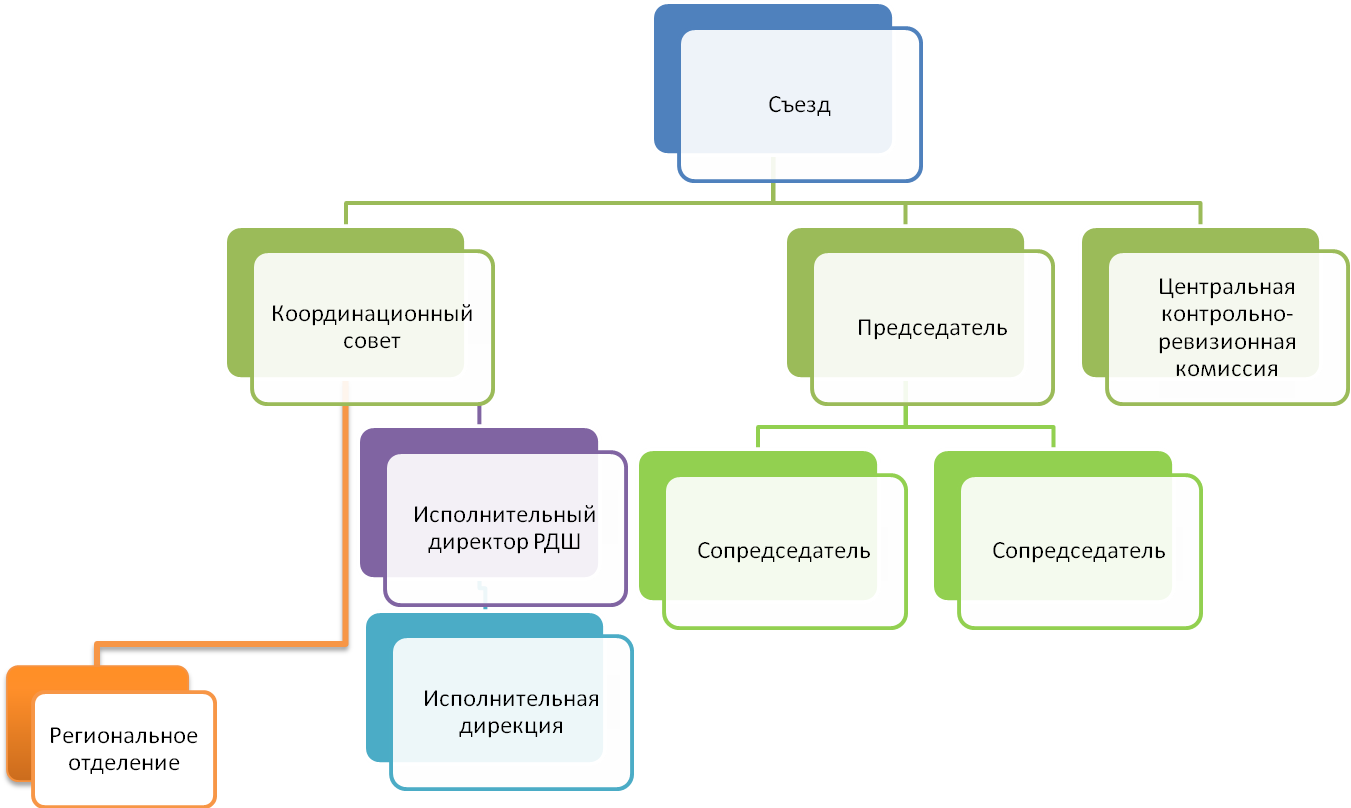 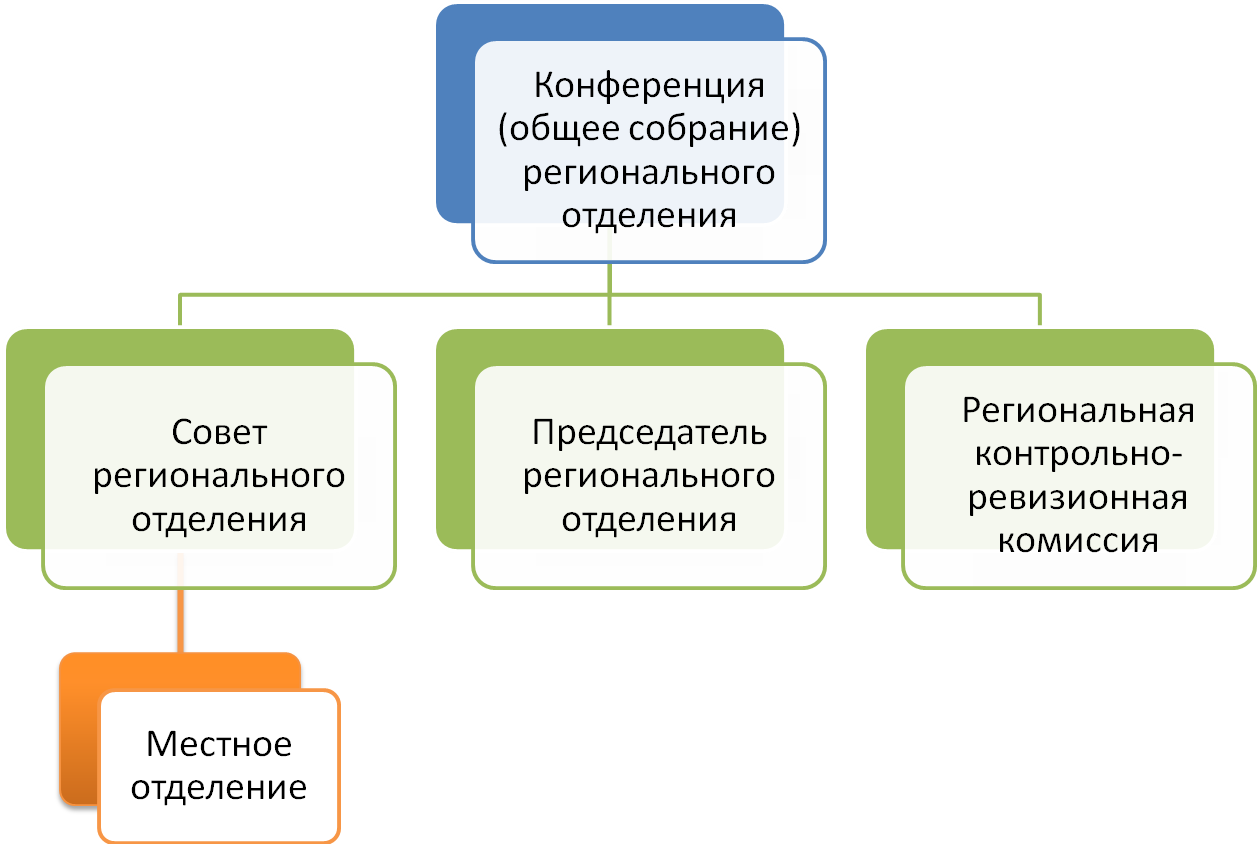 Схема 3. Местное отделение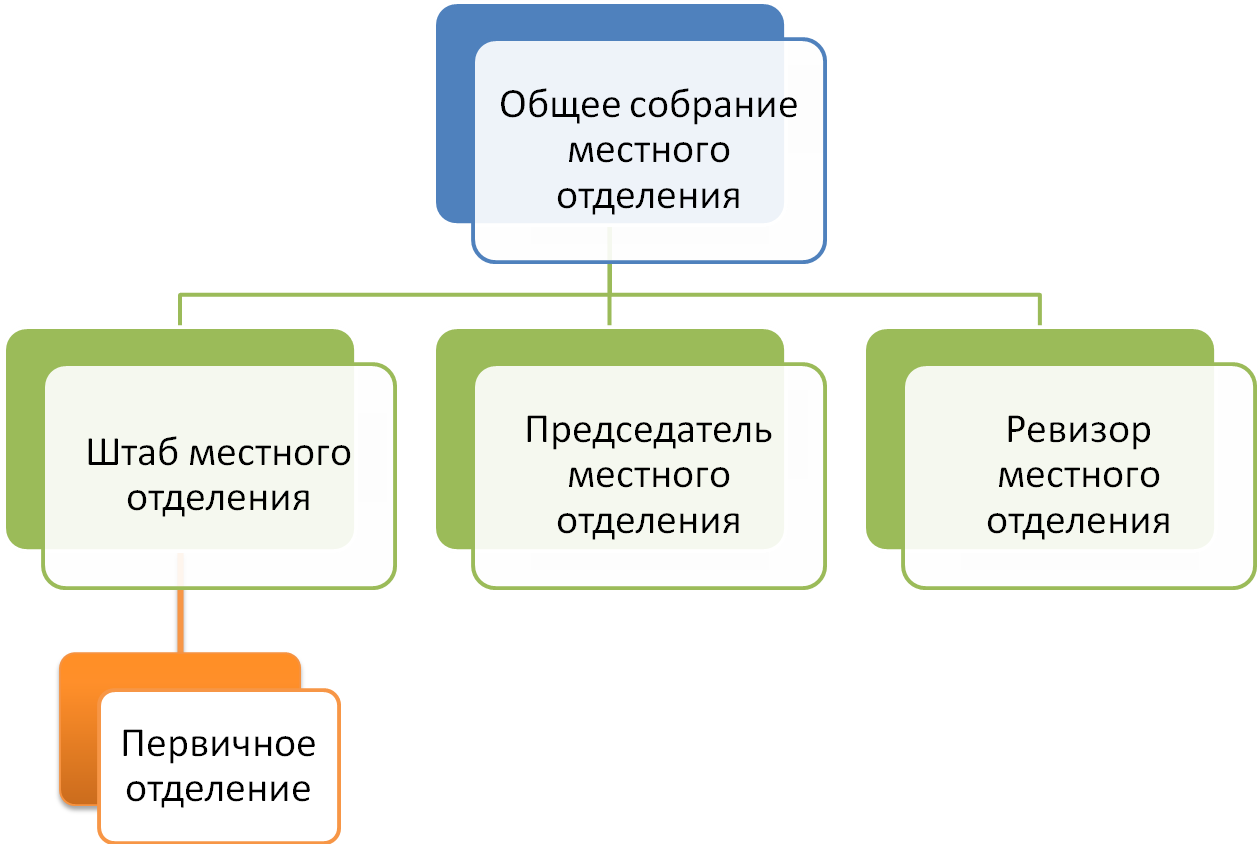 Схема 4. Первичное отделение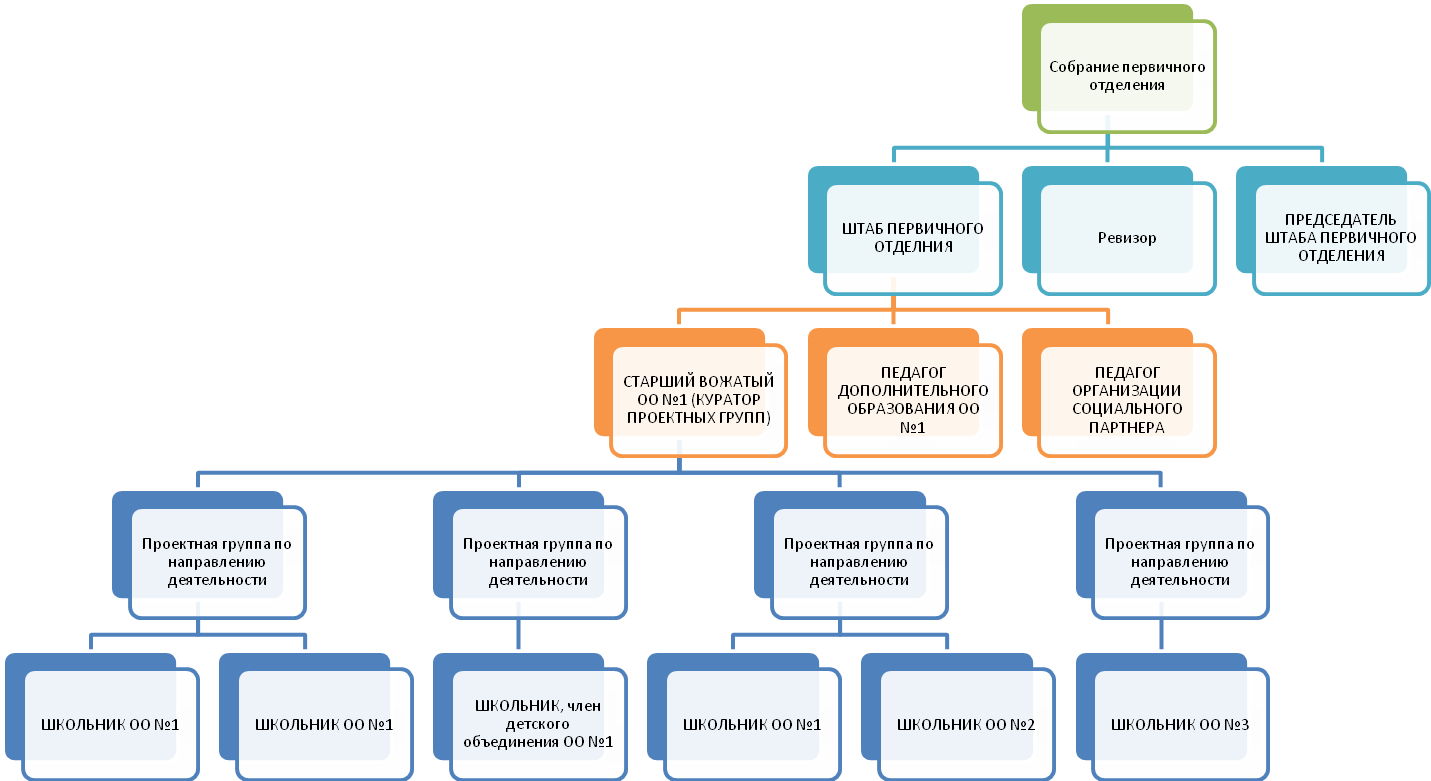 ДатаНазвание событияНаправление деятельности РДШ1 сентябряДень знанийЛичностное развитие3 сентябряДень солидарности в борьбе с терроризмомГражданская активность30 сентябряВыборы в органы ученического самоуправления общеобразовательных организацийГражданская активностьПервые выходные  октября День пожилых людейГражданская активность5 октябряДень учителяЛичностное развитие 4 ноября День Народного единстваГражданская активность20 ноябряВсемирный день РебенкаГражданская активность25 ноябряДень МатериЛичностное развитие9 декабряДень Героев Отечества Военно-патриотическое 12 декабряДень Конституции РоссииГражданская активность23 февраляДень Защитника ОтечестваВоенно-патриотическоеПервое воскресенье  мартаМеждународный день детского телевидения и радиовещанияИнформационно-медийное8 мартаМеждународный женский деньЛичностное развитие18 мартаДень присоединения Крыма к РоссииГражданская активность27 мартаВсемирный День театраЛичностное развитие3-яя неделя мартаЕдиный день профориентации Личностное развитие 7 апреляВсемирный День здоровьяЛичностное развитие 12 апреляДень космонавтикиГражданская активность27 апреляДень «Казачество на защите Отечества»Военно-патриотическое1 маяПраздник весны и трудаГражданская активность9 маяДень ПобедыВоенно-патриотическое1 июняДень защиты детейЛичностное развитие23 июняМеждународный Олимпийский деньЛичностное развитие27 июняДень молодежиГражданская активность2 июляДень спортивного журналистаИнформационно-медийное8 июляДень семьи, любви и верностиГражданская активность13 августа (2-ая суббота августа)День физкультурникаЛичностное развитие22 августаДень Государственного флага Российской ФедерацииГражданская активность